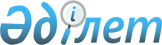 2013-2015 жылдарға арналған аудандық бюджет туралы
					
			Күшін жойған
			
			
		
					Жамбыл облысы Қордай аудандық мәслихатының 2012 жылғы 21 желтоқсандағы N 13-3 шешімі. Жамбыл облысы Әділет департаментінде 2012 жылғы 28 желтоқсанда № 1867 тіркелді. Күші жойылды - Жамбыл облысы Қордай аудандық мәслихатының 2014 жылғы 27 қаңтардағы № 26-4 шешімімен      Ескерту. Күші жойылды - Жамбыл облысы Қордай аудандық мәслихатының 27.01.2014 № 26-4 шешімімен.      РҚАО ескертпесі:

      Мәтінде авторлық орфография және пунктуация сақталған.

      Қазақстан Республикасының 2008 жылғы 4 желтоқсандағы Бюджет кодексінің 9 бабына және «2013 – 2015 жылдарға арналған облыстық бюджет туралы» Жамбыл облыстық мәслихатының 2012 жылғы 7 желтоқсандағы № 10-3 шешіміне (нормативтік құқықтық актілерді мемлекеттік тіркеу Тізілімінде № 1859 болып тіркелген) сәйкес аудандық мәслихат ШЕШІМ ЕТТІ:



      1. 2013 – 2015 жылдарға арналған аудандық бюджет тиісінше 1, 2, 3 қосымшаларға сәйкес, оның ішінде 2013 жылға мынадай көлемде бекітілсін:



      1) кірістер – 8 289 949 мың теңге, оның ішінде:

      салықтық түсімдер – 1 282 303 мың теңге;

      салықтық емес түсімдер – 36 290 мың теңге;

      негізгі капиталды сатудан түсетін түсімдер – 52 833 мың теңге;

      трансферттер түсімі – 6 918 523 мың теңге;



      2) шығындар – 8 488 951 мың теңге;



      3) таза бюджеттік кредиттеу – 31 858 мың теңге, оның ішінде:

      бюджеттік кредиттер – 36 351 мың теңге;

      бюджеттік кредиттерді өтеу – 4 493 мың теңге;



      4) қаржы активтерімен операциялар бойынша сальдо – 0 мың теңге,

      оның ішінде:

      қаржы активтерін сатып алу – 0 мың теңге;

      мемлекеттің қаржы активтерін сатудан түсетін түсімдер – 0 мың теңге;



      5) бюджет тапшылығы (профициті) – -31 705 мың теңге;



      6) бюджет тапшылығын қаржыландыру (профицитін пайдалану) – 31 705 мың теңге, оның ішінде:

      қарыздар түсімі – 36 351 мың теңге;

      қарыздарды өтеу – 4 646 мың теңге;

      бюджет қаражатының пайдаланылатын қалдықтары – 199 155 мың теңге.

      Ескерту. 1-тармаққа өзгерістер енгізілді - Қордай аудандық  мәслихатының 03.06.2013 № 17-2; 23.07.2013 № 19-3; 04.09.2013 № 21-2; 11.10.2013 № 22-2; 13.11.2013 № 23-2; 10.12.2013 № 24-2 (2013 жылдың 1 қаңтарынан қолданысқа енгізіледі) шешімімен.



      2. 2013 жылға арналған бюджеттің атқарылуы процессінде секвестрлеуге жатпайтын аудандық бюджет бағдарламаларының тізбесі 4 – қосымшаға сәйкес бекітілсін.



      3. 2013 – 2015 жылдары ауылдық жерлерде тұратын және жұмыс істейтін аудандық бюджеттен қаржыландырылатын білім беру, әлеуметтік қамсыздандыру және мәдениет пен спорт мемлекеттік мекемелері мен ұйымдардың мамандарының қызметтік лауазымдарына 25 пайыз мөлшерінде үстемақы қосу белгіленсін.



      4. 2013 жылғы облыстық бюджеттен аудандық бюджетке берілетін субвенция мөлшері 4 628 308 мың теңге сомасында белгіленсін.



      5. 2013 – 2015 жылдарға арналған аудандық бюджеттен ауылдық округтерге бағдарламалар бойынша бөлінген қаражат көлемдерінің тізбесі 5-қосымшаға сәйкес бекітілсін.



      6. 2013 жылға аудандық жергілікті атқарушы органның резерві 5  965 мың теңге сомасында бекітілсін.

      Ескерту. 6-тармаққа өзгеріс енгізілді - Қордай аудандық  мәслихатының 10.12.2013 № 24-2 (2013 жылдың 1 қаңтарынан қолданысқа енгізіледі) шешімімен.

       

7. Осы шешім әділет органдарында мемлекеттік тіркеуден өткен күннен бастап күшіне енеді және 2013 жылдың 1 қаңтарынан қолданысқа енгізіледі.

      

      Аудандық мәслихат                          Аудандық

      сессиясының төрағасы                       мәслихаттың хатшысы

      Р. Нұрсипатов                              Б. Әлімбет

Қордай аудандық мәслихатының

2012 жылғы 21 желтоқсандағы

№ 13 - 3 шешіміне 1 – қосымша 2013 жылға арналған аудандық бюджет      Ескерту. 1-қосымша жаңа редакцияда - Қордай аудандық  мәслихатының 10.12.2013 № 24-2 (2013 жылдың 1 қаңтарынан қолданысқа енгізіледі) шешімімен.(мың теңге)

Қордай аудандық мәслихатының

2012 жылғы 21 желтоқсандағы

№ 13 - 3 шешіміне 2 – қосымша 2014 жылға арналған аудандық бюджет(мың теңге)

Қордай аудандық мәслихатының

      2012 жылғы 21 желтоқсандағы

      № 13 - 3 шешіміне 3 – қосымша 2015 жылға арналған аудандық бюджет      (мың теңге)

      Қордай аудандық мәслихатының

      2012 жылғы 21 желтоқсандағы

      № 13 - 3 шешіміне 4 - қосымша 2013 жылға арналған бюджеттің атқару процессінде секвестрлеуге жатпайтын аудандық бюджеттік бағдарламалардың тізбесі

Қордай аудандық мәслихатының

2012 жылғы 21 желтоқсандағы

№ 13 - 3 шешіміне 5 - қосымша 2013-2015 жылдарға арналған аудандық бюджеттен ауылдық округтерге бағдарламалар бойынша бөлінген қаражат көлемдерінің тізбесі       Ескерту. 5-қосымша жаңа редакцияда - Қордай аудандық  мәслихатының 10.12.2013 № 24-2 (2013 жылдың 1 қаңтарынан қолданысқа енгізіледі) шешімімен.мың теңгекестенің жалғасы:кестенің жалғасы:
					© 2012. Қазақстан Республикасы Әділет министрлігінің «Қазақстан Республикасының Заңнама және құқықтық ақпарат институты» ШЖҚ РМК
				СанатыСанатыСанатыСанатыСомасыСыныбыСыныбыСыныбыСомасыІшкі сыныбыІшкі сыныбыСомасыАтауыСомасы123451. КІРІСТЕР82899491САЛЫҚТЫҚ ТҮСІМДЕР128230301Табыс салығы2434002Жеке табыс салығы24340003Әлеуметтік салық1702001Әлеуметтік салық17020004Меншікке салынатын салықтар8094751Мүлікке салынатын салықтар6201873Жер салығы176594Көлік құралдарына салынатын салық1645355Бірыңғай жер салығы709405Тауарларға, жұмыстарға және қызметтерге салынатын ішкі салықтар418722Акциздер182163Табиғи және басқа да ресурстарды пайдаланғаны үшін түсетін түсімдер38554Кәсіпкерлік және кәсіби қызметті жүргізгені үшін алынатын алымдар170015Ойын бизнесіне салық280007Басқа да салықтар23001Жергілікті бюджетке түсетін өзге де салық түсімдері230008Заңдық мәнді іс-әрекеттерді жасағаны және (немесе) оған уәкілеттігі бар мемлекеттік органдар немесе лауазымды адамдар құжаттар бергені үшін алынатын міндетті төлемдер150561Мемлекеттік баж150562САЛЫҚТЫҚ ЕМЕС ТҮСІМДЕР3629001Мемлекет меншіктен түсетін кірістер79091Мемлекеттік кәсіпорындардың таза кірісі бөлігінің түсімдері21765Мемлекет меншігіндегі мүлікті жалға беруден түсетін кірістер573304Мемлекеттік бюджеттен қаржыландырылатын, сондай-ақ Қазақстан Республикасы Ұлттық Банкінің бюджетінен (шығыстар сметасынан) ұсталатын және қаржыландырылатын мемлекеттік мекемелер салатын айыппұлдар, өсімпұлдар, санкциялар, өндіріп алулар 52011Мұнай секторы ұйымдарынан түсетін түсімдерді қоспағанда, мемлекеттік бюджеттен қаржыландырылатын, сондай-ақ Қазақстан Республикасы Ұлттық Банкінің бюджетінен (шығыстар сметасынан) ұсталатын және қаржыландырылатын мемлекеттік мекемелер салатын айыппұлдар, өсімпұлдар, санкциялар, өндіріп алулар 520106Басқа да салықтық емес түсiмдер231801Басқа да салықтық емес түсiмдер231803НЕГІЗГІ КАПИТАЛДЫ САТУДАН ТҮСЕТІН ТҮСІМДЕР5283301Мемлекеттік мекемелерге бекітілген мемлекеттік мүлікті сату2901Мемлекеттік мекемелерге бекітілген мемлекеттік мүлікті сату29003Жердi және материалдық емес активтердi сату525431Жерді сату515432Материалдық емес активтерді сату10004ТРАНСФЕРТТЕРДІҢ ТҮСІМДЕРІ691852302Мемлекеттiк басқарудың жоғары тұрған органдарынан түсетiн трансферттер69185232Облыстық бюджеттен түсетiн трансферттер6918523Функционалдық топФункционалдық топФункционалдық топФункционалдық топСомасы, мың теңгеБюджеттік бағдарламалардың әкімшісіБюджеттік бағдарламалардың әкімшісіБюджеттік бағдарламалардың әкімшісіСомасы, мың теңгеБағдарламаБағдарламаСомасы, мың теңгеАтауыСомасы, мың теңге1232. ШЫҒЫНДАР 848895101Жалпы сипаттағы мемлекеттiк қызметтер 406024112Аудан (облыстық маңызы бар қала) мәслихатының аппараты20664001Аудан (облыстық маңызы бар қала) мәслихатының қызметін қамтамасыз ету жөніндегі қызметтер16145003Мемлекеттік органның күрделі шығыстары4519122Аудан (облыстық маңызы бар қала) әкімінің аппараты69523001Аудан (облыстық маңызы бар қала) әкімінің қызметін қамтамасыз ету жөніндегі қызметтер68031002Ақпараттық жүйелер құру162003Мемлекеттік органның күрделі шығыстары1330123Қаладағы аудан, аудандық маңызы бар қала, кент, ауыл (село), ауылдық (селолық) округ әкімінің аппараты265857001Қаладағы аудан, аудандық маңызы бар қаланың, кент, ауыл (село), ауылдық (селолық) округ әкімінің қызметін қамтамасыз ету жөніндегі қызметтер258661022Мемлекеттік органның күрделі шығыстары4281024Ақпараттық жүйелер құру2915452Ауданның (облыстық маңызы бар қаланың) қаржы бөлімі33691001Ауданның (облыстық маңызы бар қаланың) бюджетін орындау және ауданның (облыстық маңызы бар қаланың) коммуналдық меншігін басқару саласындағы мемлекеттік саясатты іске асыру жөніндегі қызметтер25959002Ақпараттық жүйелер құру162003Салық салу мақсатында мүлікті бағалауды жүргізу5817010Жекешелендіру, коммуналдық меншікті басқару, жекешелендіруден кейінгі қызмет және осыған байланысты дауларды реттеу190018Мемлекеттік органның күрделі шығыстары1563453Ауданның (облыстық маңызы бар қаланың) экономика және бюджеттік жоспарлау бөлімі16289001Экономикалық саясатты, мемлекеттік жоспарлау жүйесін қалыптастыру және дамыту және ауданды (облыстық маңызы бар қаланы) басқару саласындағы мемлекеттік саясатты іске асыру жөніндегі қызметтер15927002Ақпараттық жүйелер құру162004Мемлекеттік органның күрделі шығыстары20002Қорғаныс605122Аудан (облыстық маңызы бар қала) әкімінің аппараты605005Жалпыға бірдей әскери міндетті атқару шеңберіндегі іс-шаралар60503Қоғамдық тәртіп, қауіпсіздік, құқықтық, сот, қылмыстық-атқару қызметі11852458Ауданның (облыстық маңызы бар қаланың) тұрғын үй-коммуналдық шаруашылығы, жолаушылар көлігі және автомобиль жолдары бөлімі11852021Елдi мекендерде жол жүрісі қауiпсiздiгін қамтамасыз ету1185204Бiлiм беру6203724464Ауданның (облыстық маңызы бар қаланың) білім бөлімі596784009Мектепке дейінгі тәрбие ұйымдарының қызметін қамтамасыз ету304778040Мектепке дейінгі білім беру ұйымдарында мемлекеттік білім беру тапсырысын іске асыруға292006123Қаладағы аудан, аудандық маңызы бар қала, кент, ауыл (село), ауылдық (селолық) округ әкімінің аппараты5471005Ауылдық (селолық) жерлерде балаларды мектепке дейін тегін алып баруды және кері алып келуді ұйымдастыру5471464Ауданның (облыстық маңызы бар қаланың) білім бөлімі4231279003Жалпы білім беру4107886006Балаларға қосымша білім беру 123393464Ауданның (облыстық маңызы бар қаланың) білім бөлімі18157018Кәсіптік оқытуды ұйымдастыру18157464Ауданның (облыстық маңызы бар қаланың) білім бөлімі264545001Жергілікті деңгейде білім беру саласындағы мемлекеттік саясатты іске асыру жөніндегі қызметтер13233002Ақпараттық жүйелер құру162004Ауданның (облыстық маңызы бар қаланың) мемлекеттік білім беру мекемелерінде білім беру жүйесін ақпараттандыру13300005Ауданның (облыстық маңызы бар қаланың) мемлекеттік білім беру мекемелер үшін оқулықтар мен оқу-әдiстемелiк кешендерді сатып алу және жеткізу63515007Аудандық (қалалық) ауқымдағы мектеп олимпиадаларын және мектептен тыс іс-шараларды өткiзу370015Жетім баланы (жетім балаларды) және ата-аналарының қамқорынсыз қалған баланы (балаларды) күтіп-ұстауға асыраушыларына ай сайынғы ақшалай қаражат төлемдері33240020Үйде оқытылатын мүгедек балаларды жабдықпен, бағдарламалық қамтыммен қамтамасыз ету 4800067Ведомстволық бағыныстағы мемлекеттік мекемелерінің және ұйымдарының күрделі шығыстары135925466Ауданның (облыстық маңызы бар қаланың) сәулет, қала құрылысы және құрылыс бөлімі1087488037Білім беру объектілерін салу және реконструкциялау108748806Әлеуметтiк көмек және әлеуметтiк қамсыздандыру341706451Ауданның (облыстық маңызы бар қаланың) жұмыспен қамту және әлеуметтік бағдарламалар бөлімі307193002Еңбекпен қамту бағдарламасы64122004Ауылдық жерлерде тұратын денсаулық сақтау, білім беру, әлеуметтік қамтамасыз ету, мәдениет, спорт және ветеринар мамандарына отын сатып алуға Қазақстан Республикасының заңнамасына сәйкес әлеуметтік көмек көрсету38361005Мемлекеттік атаулы әлеуметтік көмек 15600006Тұрғын үй көмегі1400007Жергілікті өкілетті органдардың шешімі бойынша мұқтаж азаматтардың жекелеген топтарына әлеуметтік көмек26630010Үйден тәрбиеленіп оқытылатын мүгедек балаларды материалдық қамтамасыз ету5984014Мұқтаж азаматтарға үйде әлеуметтік көмек көрсету3607201618 жасқа дейінгі балаларға мемлекеттік жәрдемақылар104000017Мүгедектерді оңалту жеке бағдарламасына сәйкес, мұқтаж мүгедектерді міндетті гигиеналық құралдарымен және ымдау тілі мамандарының қызмет көрсетуін, жеке көмекшілермен қамтамасыз ету13723023Жұмыспен қамту орталықтарының қызметін қамтамасыз ету1301451Ауданның (облыстық маңызы бар қаланың) жұмыспен қамту және әлеуметтік бағдарламалар бөлімі34513001Жергілікті деңгейде халық үшін әлеуметтік бағдарламаларды жұмыспен қамтуды қамтамасыз етуді іске асыру саласындағы мемлекеттік саясатты іске асыру жөніндегі қызметтер 

 30869011Жәрдемақыларды және басқа да әлеуметтік төлемдерді есептеу, төлеу мен жеткізу бойынша қызметтерге ақы төлеу2295012Ақпараттық жүйелер құру162021Мемлекеттік органның күрделі шығыстары118707Тұрғын үй-коммуналдық шаруашылық561068455Ауданның (облыстық маңызы бар қаланың) мәдениет және тілдерді дамыту бөлімі4793024Жұмыспен қамту 2020 жол картасы бойынша ауылдық елді мекендерді дамыту шеңберінде объектілерді жөндеу4793464Ауданның (облыстық маңызы бар қаланың) білім бөлімі16900026Жұмыспен қамту 2020 жол картасы бойынша ауылдық елді мекендерді дамыту шеңберінде объектілерді жөндеу16900466Ауданның (облыстық маңызы бар қаланың) сәулет, қала құрылысы және құрылыс бөлімі238450004Инженерлік коммуникациялық инфрақұрылымды жобалау, дамыту, жайластыру және (немесе) сатып алу212379072Жұмыспен қамту 2020 жол картасы шеңберінде тұрғын жай салу және (немесе) сатып алу және инженерлік коммуникациялық инфрақұрылымдарды дамыту және (немесе) сатып алу25293074Жұмыспен қамту 2020 жол картасының екінші бағыты шеңберінде жетіспейтін инженерлік-коммуникациялық инфрақұрылымды дамыту мен жайластыруға778123Қаладағы аудан, аудандық маңызы бар қала, кент, ауыл (село), ауылдық (селолық) округ әкімінің аппараты3727014Елді мекендерді сумен жабдықтауды ұйымдастыру3727466Ауданның (облыстық маңызы бар қаланың) сәулет, қала құрылысы және құрылыс бөлімі174959058Елді мекендердегі сумен жабдықтау және су бұру жүйелерін дамыту174959123Қаладағы аудан, аудандық маңызы бар қала, кент, ауыл (село), ауылдық (селолық) округ әкімінің аппараты28456008Елді мекендерде көшелерді жарықтандыру17878009Елді мекендердің санитариясын қамтамасыз ету1527010Жерлеу орындарын күтіп-ұстау және туысы жоқ адамдарды жерлеу288011Елді мекендерді абаттандыру мен көгалдандыру8763458Ауданның (облыстық маңызы бар қаланың) тұрғын үй-коммуналдық шаруашылығы, жолаушылар көлігі және автомобиль жолдары бөлімі93783015Елді мекендерде көшелерді жарықтандыру35675018Елді мекендерді абаттандыру мен көгалдандыру5810808Мәдениет, спорт, туризм және ақпараттық кеңістiк262064455Ауданның (облыстық маңызы бар қаланың) мәдениет және тілдерді дамыту бөлімі129779003Мәдени-демалыс жұмысын қолдау125551009Тарихи-мәдени мұра ескерткіштерін сақтауды және оларға қол жетімділікті қамтамасыз ету4228465Ауданның (облыстық маңызы бар қаланың) Дене шынықтыру және спорт бөлімі7541006Аудандық (облыстық маңызы бар қалалық) деңгейде спорттық жарыстар өткiзу7541455Ауданның (облыстық маңызы бар қаланың) мәдениет және тілдерді дамыту бөлімі43136006Аудандық (қалалық) кiтапханалардың жұмыс iстеуi42063007Мемлекеттік тілді және Қазақстан халықтарының басқа да тілдерін дамыту1073456Ауданның (облыстық маңызы бар қаланың) ішкі саясат бөлімі13828002Газеттер мен журналдар арқылы мемлекеттік ақпараттық саясат жүргізу жөніндегі қызметтер12828005Телерадио хабарларын тарату арқылы мемлекеттік ақпараттық саясатты жүргізу жөніндегі қызметтер1000455Ауданның (облыстық маңызы бар қаланың) мәдениет және тілдерді дамыту бөлімі12350001Жергілікті деңгейде тілдерді және мәдениетті дамыту саласындағы мемлекеттік саясатты іске асыру жөніндегі қызметтер6313002Ақпараттық жүйелер құру162010Мемлекеттік органның күрделі шығыстары90032Ведомстволық бағыныстағы мемлекеттік мекемелерінің және ұйымдарының күрделі шығыстары5785456Ауданның (облыстық маңызы бар қаланың) ішкі саясат бөлімі50796001Жергілікті деңгейде ақпарат, мемлекеттілікті нығайту және азаматтардың әлеуметтік сенімділігін қалыптастыру саласында мемлекеттік саясатты іске асыру жөніндегі қызметтер16165003Жастар саясаты саласында іс-шараларды іске асыру33730004Ақпараттық жүйелер құру162006Мемлекеттік органның күрделі шығыстары88032Ведомстволық бағыныстағы мемлекеттік мекемелерінің және ұйымдарының күрделі шығыстары651465Ауданның (облыстық маңызы бар қаланың) Дене шынықтыру және спорт бөлімі4634001Жергілікті деңгейде дене шынықтыру және спорт саласындағы мемлекеттік саясатты іске асыру жөніндегі қызметтер4175002Ақпараттық жүйелер құру162004Мемлекеттік органның күрделі шығыстары29710Ауыл, су, орман, балық шаруашылығы, ерекше қорғалатын табиғи аумақтар, қоршаған ортаны және жануарлар дүниесін қорғау, жер қатынастары149561462Ауданның (облыстық маңызы бар қаланың) ауыл шаруашылығы бөлімі6143099Мамандардың әлеуметтік көмек көрсетуі жөніндегі шараларды іске асыру6143473Ауданның (облыстық маңызы бар қаланың) ветеринария бөлімі14106001Жергілікті деңгейде ветеринария саласындағы мемлекеттік саясатты іске асыру жөніндегі қызметтер7992002Ақпараттық жүйелер құру162003Мемлекеттік органның күрделі шығыстары90005Мал көмінділерінің (биотермиялық шұңқырлардың) жұмыс істеуін қамтамасыз ету1279007Қаңғыбас иттер мен мысықтарды аулауды және жоюды ұйымдастыру2400010Ауыл шаруашылығы жануарларын бірдейлендіру жөніндегі іс-шараларды жүргізу2183463Ауданның (облыстық маңызы бар қаланың) жер қатынастары бөлімі19865001Аудан (облыстық маңызы бар қала) аумағында жер қатынастарын реттеу саласындағы мемлекеттік саясатты іске асыру жөніндегі қызметтер10311003Елдi мекендердi жер-шаруашылық орналастыру5510005Ақпараттық жүйелер құру162007Мемлекеттік органның күрделі шығыстары3882473Ауданның (облыстық маңызы бар қаланың) ветеринария бөлімі109447011Эпизоотияға қарсы іс-шаралар жүргізу10944711Өнеркәсіп, сәулет, қала құрылысы және құрылыс қызметі48776466Ауданның (облыстық маңызы бар қаланың) сәулет, қала құрылысы және құрылыс бөлімі48776001Құрылыс, облыс қалаларының, аудандарының және елді мекендерінің сәулеттік бейнесін жақсарту саласындағы мемлекеттік саясатты іске асыру және ауданның (облыстық маңызы бар қаланың) аумағында ұтымды және тиімді қала құрылыстық игеруді қамтамасыз ету жөніндегі қызметтер 15242002Ақпараттық жүйелер құру162013Аудан аумағында қала құрылысын дамытудың кешенді схемаларын, аудандық (облыстық) маңызы бар қалалардың, кенттердің және өзге де ауылдық елді мекендердің бас жоспарларын әзірлеу29809015Мемлекеттік органның күрделі шығыстары356312Көлiк және коммуникация291410123Қаладағы аудан, аудандық маңызы бар қала, кент, ауыл (село), ауылдық (селолық) округ әкімінің аппараты1224013Аудандық маңызы бар қалаларда, кенттерде, ауылдарда (селоларда), ауылдық (селолық) округтерде автомобиль жолдарының жұмыс істеуін қамтамасыз ету1224458Ауданның (облыстық маңызы бар қаланың) тұрғын үй-коммуналдық шаруашылығы, жолаушылар көлігі және автомобиль жолдары бөлімі290186023Автомобиль жолдарының жұмыс істеуін қамтамасыз ету29018613Басқалар208199123Қаладағы аудан, аудандық маңызы бар қала, кент, ауыл (село), ауылдық (селолық) округ әкімінің аппараты97142040«Өңірлерді дамыту» Бағдарламасы шеңберінде өңірлерді экономикалық дамытуға жәрдемдесу бойынша шараларды іске асыру97142452Ауданның (облыстық маңызы бар қаланың) қаржы бөлімі5965012Ауданның (облыстық маңызы бар қаланың) жергілікті атқарушы органының резерві 5965453Ауданның (облыстық маңызы бар қаланың) экономика және бюджеттік жоспарлау бөлімі2600003Жергілікті бюджеттік инвестициялық жобалардың және концессиялық жобалардың техникалық-экономикалық негіздемелерін әзірлеу және оған сараптама жүргізу2600462Ауданның (облыстық маңызы бар қаланың) ауыл шаруашылығы бөлімі15950001Жергілікті деңгейде ауыл шаруашылығы саласындағы мемлекеттік саясатты іске асыру жөніндегі қызметтер15609002Ақпараттық жүйелер құру162006Мемлекеттік органның күрделі шығыстары179458Ауданның (облыстық маңызы бар қаланың) тұрғын үй-коммуналдық шаруашылығы, жолаушылар көлігі және автомобиль жолдары бөлімі83510001Жергілікті деңгейде тұрғын үй-коммуналдық шаруашылығы, жолаушылар көлігі және автомобиль жолдары саласындағы мемлекеттік саясатты іске асыру жөніндегі қызметтер14134013Мемлекеттік органның күрделі шығыстары2495020Ақпараттық жүйелер құру162067Ведомстволық бағыныстағы мемлекеттік мекемелерінің және ұйымдарының күрделі шығыстары66719494Ауданның (облыстық маңызы бар қаланың) кәсіпкерлік және өнеркәсіп бөлімі3032001Жергілікті деңгейде кәсіпкерлік және өнеркәсіп саласындағы мемлекеттік саясатты іске асыру жөніндегі қызметтер303214Борышқа қызмет көрсету14452Ауданның (облыстық маңызы бар қаланың) қаржы бөлімі14013Жергілікті атқарушы органдардың облыстық бюджеттен қарыздар бойынша сыйақылар мен өзге де төлемдерді төлеу бойынша борышына қызмет көрсету1415Трансферттер3948452Ауданның (облыстық маңызы бар қаланың) қаржы бөлімі3948006Нысаналы пайдаланылмаған (толық пайдаланылмаған) трансферттерді қайтару39483. ТАЗА БЮДЖЕТТІК КРЕДИТТЕУ31858Бюджеттік кредиттер3635110Ауыл, су, орман, балық шаруашылығы, ерекше қорғалатын табиғи аумақтар, қоршаған ортаны және жануарлар дүниесін қорғау, жер қатынастары36351462Ауданның (облыстық маңызы бар қаланың ауыл шаруашылығы бөлімі36351008Мамандарды әлеуметтік қолдау шараларын іске асыруға берілетін бюджеттік кредиттер36351Санаты   СыныбыСанаты   СыныбыСанаты   СыныбыАтауыСомасы, мың теңге      Ішкі сыныбы      Ішкі сыныбы      Ішкі сыныбы      Ішкі сыныбыСомасы, мың теңге111235Бюджеттік кредиттерді өтеу449301Бюджеттік кредиттерді өтеу44931Мемлекеттік бюджеттен берілген бюджеттік кредиттерді өтеу4493Функционалдық топ      Бюджеттік бағдарламалардың әкімшісі          Бағдарлама           АтауыФункционалдық топ      Бюджеттік бағдарламалардың әкімшісі          Бағдарлама           АтауыФункционалдық топ      Бюджеттік бағдарламалардың әкімшісі          Бағдарлама           АтауыФункционалдық топ      Бюджеттік бағдарламалардың әкімшісі          Бағдарлама           АтауыСомасы, мың теңге111234. ҚАРЖЫ АКТИВТЕРІМЕН ОПЕРАЦИЯЛАР БОЙЫНША САЛЬДО0Қаржы активтерін сатып алу013Басқалар0452Ауданның (облыстық маңызы бар қаланың) қаржы бөлімі0014Заңды тұлғалардың жарғылық капиталын қалыптастыру немесе ұлғайту0Мемлекеттің қаржы активтерін сатудан түсетін түсімдер0Функционалдық топ     Бюджеттік бағдарламалардың әкімшісі         Бағдарлама           АтауыФункционалдық топ     Бюджеттік бағдарламалардың әкімшісі         Бағдарлама           АтауыФункционалдық топ     Бюджеттік бағдарламалардың әкімшісі         Бағдарлама           АтауыФункционалдық топ     Бюджеттік бағдарламалардың әкімшісі         Бағдарлама           АтауыСомасы, мың теңге111235. БЮДЖЕТ ТАПШЫЛЫҒЫ (ПРОФИЦИТІ)-317056. БЮДЖЕТ ТАПШЫЛЫҒЫН ҚАРЖЫЛАНДЫРУ (ПРОФИЦИТІН ПАЙДАЛАНУ) 31705Санаты   СыныбыСанаты   СыныбыСанаты   СыныбыАтауыСомасы, мың теңге      Ішкі сыныбы       Ішкі сыныбы       Ішкі сыныбы       Ішкі сыныбы Сомасы, мың теңге111237Қарыздар түсімі3635101Мемлекеттік ішкі қарыздар363512Қарыз алу келісім-шарттары36351Функционалдық топ     Бюджеттік бағдарламалардың әкімшісі         Бағдарлама           АтауыФункционалдық топ     Бюджеттік бағдарламалардың әкімшісі         Бағдарлама           АтауыФункционалдық топ     Бюджеттік бағдарламалардың әкімшісі         Бағдарлама           АтауыФункционалдық топ     Бюджеттік бағдарламалардың әкімшісі         Бағдарлама           АтауыСомасы, мың теңге1112316Қарыздарды өтеу4646452Ауданның (облыстық маңызы бар қаланың) қаржы бөлімі4646008Жергілікті атқарушы органның жоғары тұрған бюджет алдындағы борышын өтеу4493021Жергілікті бюджеттен берілген пайдаланылмаған бюджеттік кредиттерді қайтару15308Бюджет қаражатының пайдаланылатын қалдықтары199155СанатыСанатыСанатыСанатыСомасыСыныбыСыныбыСыныбыСомасыІшкі сыныбыІшкі сыныбыСомасыАтауыСомасы123451. КІРІСТЕР9 070 1091САЛЫҚТЫҚ ТҮСІМДЕР1 251 78001Табыс салығы219 1822Жеке табыс салығы219 18203Әлеуметтік салық160 0491Әлеуметтік салық160 04904Меншікке салынатын салықтар817 5911Мүлікке салынатын салықтар651 4943Жер салығы13 3574Көлік құралдарына салынатын салық146 7855Бірыңғай жер салығы5 95505Тауарларға, жұмыстарға және қызметтерге салынатын ішкі салықтар37 4892Акциздер17 0533Табиғи және басқа да ресурстарды пайдаланғаны үшін түсетін түсімдер3 1124Кәсіпкерлік және кәсіби қызметті жүргізгені үшін алынатын алымдар15 7255Тіркелген салық1 59908Заңдық мәнді іс-әрекеттерді жасағаны және (немесе) оған уәкілеттігі бар мемлекеттік органдар немесе лауазымды адамдар құжаттар бергені үшін алынатын міндетті төлемдер17 4691Мемлекеттік баж17 4692САЛЫҚТЫҚ ЕМЕС ТҮСІМДЕР8 67401Мемлекет меншіктен түсетін кірістер6581Мемлекеттік кәсіпорындардың таза кірісі бөлігінің түсімдері05Мемлекет меншігіндегі мүлікті жалға беруден түсетін кірістер65804Мемлекеттік бюджеттен қаржыландырылатын, сондай-ақ Қазақстан Республикасы Ұлттық Банкінің бюджетінен (шығыстар сметасынан) ұсталатын және қаржыландырылатын мемлекеттік мекемелер салатын айыппұлдар, өсімпұлдар, санкциялар, өндіріп алулар6151Мұнай секторы ұйымдарынан түсетін түсімдерді қоспағанда, мемлекеттік бюджеттен қаржыландырылатын, сондай-ақ Қазақстан Республикасы Ұлттық Банкінің бюджетінен (шығыстар сметасынан) ұсталатын және қаржыландырылатын мемлекеттік мекемелер салатын айыппұлдар, өсімпұлдар, санкциялар, өндіріп алулар61506Басқа да салықтық емес түсiмдер7 4011Басқа да салықтық емес түсiмдер7 4013НЕГІЗГІ КАПИТАЛДЫ САТУДАН ТҮСЕТІН ТҮСІМДЕР48 40001Мемлекеттік мекемелерге бекітілген мемлекеттік мүлікті сату2001Мемлекеттік мекемелерге бекітілген мемлекеттік мүлікті сату20003Жердi және материалдық емес активтердi сату48 2001Жер учаскелерін сатудан түсетін түсімдер45 5002Жер учаскелерін жалдау құқығын сатқаны үшін төлем2 7004ТРАНСФЕРТТЕР ТҮСІМІ7 761 25502Мемлекеттiк басқарудың жоғары тұрған органдарынан түсетiн трансферттер7 761 2552Облыстық бюджеттен түсетiн трансферттер7 761 255Функционалдық топ

   Бюджеттік бағдарламалардың әкімшісі

         Бағдарлама        АтауыФункционалдық топ

   Бюджеттік бағдарламалардың әкімшісі

         Бағдарлама        АтауыФункционалдық топ

   Бюджеттік бағдарламалардың әкімшісі

         Бағдарлама        АтауыФункционалдық топ

   Бюджеттік бағдарламалардың әкімшісі

         Бағдарлама        АтауыСомасы, мың теңге111232. ШЫҒЫНДАР9 070 10901Жалпы сипаттағы мемлекеттiк қызметтер422 106112Аудан (облыстық маңызы бар қала) мәслихатының аппараты15 466001Аудан (облыстық маңызы бар қала) мәслихатының қызметін қамтамасыз ету жөніндегі қызметтер15 266003Мемлекеттік органның күрделі шығыстары200122Аудан (облыстық маңызы бар қала) әкімінің аппараты72 706001Аудан (облыстық маңызы бар қала) әкімінің қызметін қамтамасыз ету жөніндегі қызметтер63 706002Ақпараттық жүйелер құру7 500003Мемлекеттік органның күрделі шығыстары1 500123Қаладағы аудан, аудандық маңызы бар қала, кент, ауыл (село), ауылдық (селолық) округ әкімінің аппараты284 753001Қаладағы аудан, аудандық маңызы бар қаланың, кент, ауыл (село), ауылдық (селолық) округ әкімінің қызметін қамтамасыз ету жөніндегі қызметтер254 753022Мемлекеттік органның күрделі шығыстары30 000452Ауданның (облыстық маңызы бар қаланың) қаржы бөлімі28 856001Аудандық бюджетті орындау және коммуналдық меншікті (облыстық маңызы бар қала) саласындағы мемлекеттік саясатты іске асыру жөніндегі қызметтер25 069003Салық салу мақсатында мүлікті бағалауды жүргізу2 797010Жекешелендіру, коммуналдық меншікті басқару, жекешелендіруден кейінгі қызмет және осыған байланысты дауларды реттеу240018Мемлекеттік органның күрделі шығыстары750453Ауданның (облыстық маңызы бар қаланың) экономика және бюджеттік жоспарлау бөлімі20 325001Экономикалық саясатты, мемлекеттік жоспарлау жүйесін қалыптастыру және дамыту және ауданды (облыстық маңызы бар қаланы) басқару саласындағы мемлекеттік саясатты іске асыру жөніндегі қызметтер15 325004Мемлекеттік органның күрделі шығыстары5 00002Қорғаныс2 500122Аудан (облыстық маңызы бар қала) әкімінің аппараты2 500005Жалпыға бірдей әскери міндетті атқару шеңберіндегі іс-шаралар2 50003Қоғамдық тәртіп, қауіпсіздік, құқықтық, сот, қылмыстық-атқару қызметі10 000458Ауданның (облыстық маңызы бар қаланың) тұрғын үй-коммуналдық шаруашылығы, жолаушылар көлігі және автомобиль жолдары бөлімі10 000021Елдi мекендерде жол жүрісі қауiпсiздiгін қамтамасыз ету10 00004Бiлiм беру6 288 340464Ауданның (облыстық маңызы бар қаланың) білім бөлімі724 513009Мектепке дейінгі тәрбиелеу мен оқытуды қамтамасыз ету356 971040Мектепке дейінгі білім беру ұйымдарында мемлекеттік білім беру тапсырысын іске асыру367 542123Қаладағы аудан, аудандық маңызы бар қала, кент, ауыл (село), ауылдық (селолық) округ әкімінің аппараты6 000005Ауылдық (селолық) жерлерде балаларды мектепке дейін тегін алып баруды және кері алып келуді ұйымдастыру6 000464Ауданның (облыстық маңызы бар қаланың) білім бөлімі4 215 404003Жалпы білім беру4 086 753006Балалар мен жеткіншектерге қосымша білім беру128 651464Ауданның (облыстық маңызы бар қаланың) білім бөлімі18 057018Кәсіптік оқытуды ұйымдастыру18 057464Ауданның (облыстық маңызы бар қаланың) білім бөлімі255 848001Жергілікті деңгейде білім беру саласындағы мемлекеттік саясатты іске асыру жөніндегі қызметтер11 828004Ауданның (облыстық маңызы бар қаланың) мемлекеттік білім беру мекемелерінде білім беру жүйесін ақпараттандыру20 000005Ауданның (облыстық маңызы бар қаланың) мемлекеттік білім беру мекемелер үшін оқулықтар мен оқу-әдiстемелiк кешендерді сатып алу және жеткізу60 800007Аудандық (қалалық) ауқымдағы мектеп олимпиадаларын және мектептен тыс іс-шараларды өткiзу600015Жетім баланы (жетім балаларды) және ата-аналарының қамқорынсыз қалған баланы (балаларды) күтіп-ұстауға асыраушыларына ай сайынғы ақшалай қаражат төлемдеріне республикалық бюджет есебінен берілетін трансферттер36 232020Республикалық бюджет есебінен берілетін трансферттер үйде оқытылатын мүгедек балаларды жабдықпен, бағдарламалық қамтыммен қамтамасыз ету0067Ведомстволық бағыныстағы мемлекеттік мекемелерінің және ұйымдарының күрделі шығыстары126 388466Ауданның (облыстық маңызы бар қаланың) сәулет, қала құрылысы және құрылыс бөлімі1 068 518037Білім беру объектілерін салу және реконструкциялау1 068 51806Әлеуметтiк көмек және әлеуметтiк қамсыздандыру466 281451Ауданның (облыстық маңызы бар қаланың) жұмыспен қамту және әлеуметтік бағдарламалар бөлімі426 794002Еңбекпен қамту бағдарламасы129 596004Ауылдық жерлерде тұратын денсаулық сақтау, білім беру, әлеуметтік қамтамасыз ету, мәдениет, спорт және ветеринар мамандарына отын сатып алуға Қазақстан Республикасының заңнамасына сәйкес әлеуметтік көмек көрсету42 000005Мемлекеттік атаулы әлеуметтік көмек20 000006Тұрғын үй көмегі5 000007Жергілікті өкілетті органдардың шешімі бойынша мұқтаж азаматтардың жекелеген топтарына әлеуметтік көмек37 643010Үйден тәрбиеленіп оқытылатын мүгедек балаларды материалдық қамтамасыз ету6 000014Мұқтаж азаматтарға үйінде әлеуметтік көмек көрсету36 325015Аумақтық зейнеткерлер мен мүгедектерге әлеуметтiк қызмет көрсету орталығы001618 жасқа дейінгі балаларға мемлекеттік жәрдемақылар110 000017Мүгедектерді оңалту жеке бағдарламасына сәйкес, мұқтаж мүгедектерді міндетті гигиеналық құралдарымен және ымдау тілі мамандарының қызмет көрсетуін, жеке көмекшілердің қамтамасыз ету17 000023Жұмыспен қамту орталықтарының қызметін қамтамасыз ету23 230451Ауданның (облыстық маңызы бар қаланың) жұмыспен қамту және әлеуметтік бағдарламалар бөлімі39 487001Жергілікті деңгейде жұмыспен қамтуды қамтамасыз ету және халық үшін әлеуметтік бағдарламаларды іске асыру саласындағы мемлекеттік саясатты іске асыру жөніндегі қызметтер36 065011Жәрдемақыларды және басқа да әлеуметтік төлемдерді есептеу, төлеу мен жеткізу бойынша қызметтерге ақы төлеу2 922021Мемлекеттік органның күрделі шығыстары50007Тұрғын үй-коммуналдық шаруашылық972 211455Ауданның (облыстық маңызы бар қаланың) мәдениет және тілдерді дамыту бөлімі0024Жұмыспен қамту-2020 бағдарламасы бойынша ауылдық елді мекендерді дамыту шеңберінде объектілерді жөндеу0464Ауданның (облыстық маңызы бар қаланың) білім бөлімі0026Жұмыспен қамту-2020 бағдарламасы бойынша ауылдық елді мекендерді дамыту шеңберінде объектілерді жөндеу0458Ауданның (облыстық маңызы бар қаланың) тұрғын үй-коммуналдық шаруашылығы, жолаушылар көлігі және автомобиль жолдары бөлімі2 300031Кондоминиум объектісіне техникалық паспорттар дайындау2 300466Ауданның (облыстық маңызы бар қаланың) сәулет, қала құрылысы және құрылыс бөлімі65 000004Инженерлік коммуникациялық инфрақұрылымды жобалау, дамыту және жайластыру55 000072Жұмыспен қамту-2020 бағдарламасы шеңберінде тұрғын жай салу және (немесе) сатып алу және инженерлік коммуникациялық инфрақұрылымдарды дамыту (немесе) сатып алу0074Жұмыспен қамту 2020 бағдарламасының екінші бағыты шеңберінде жетіспейтін инженерлік-коммуникациялық инфрақұрылымды дамытуға мен жайластыруға10 000123Қаладағы аудан, аудандық маңызы бар қала, кент, ауыл (село), ауылдық (селолық) округ әкімінің аппараты21 000014Елді мекендерді сумен жабдықтауды ұйымдастыру21 000466Ауданның (облыстық маңызы бар қаланың) сәулет, қала құрылысы және құрылыс бөлімі684 111006Сумен жабдықтау жүйесін дамыту684 111123Қаладағы аудан, аудандық маңызы бар қала, кент, ауыл (село), ауылдық (селолық) округ әкімінің аппараты29 800008Елді мекендерде көшелерді жарықтандыру20 000009Елді мекендердің санитариясын қамтамасыз ету2 500010Жерлеу орындарын күтіп-ұстау және туысы жоқ адамдарды жерлеу300011Елді мекендерді абаттандыру мен көгалдандыру7 000458Ауданның (облыстық маңызы бар қаланың) тұрғын үй-коммуналдық шаруашылығы, жолаушылар көлігі және автомобиль жолдары бөлімі170 000015Елді мекендерде көшелерді жарықтандыру100 000018Елді мекендерді абаттандыру мен көгалдандыру70 00008Мәдениет, спорт, туризм және ақпараттық кеңістiк239 990455Ауданның (облыстық маңызы бар қаланың) мәдениет және тілдерді дамыту бөлімі122 732003Мәдени-демалыс жұмысын қолдау122 732465Ауданның (облыстық маңызы бар қаланың) дене шынықтыру және спорт бөлімі7 520006Аудандық (облыстық маңызы бар қалалық) деңгейде спорттық жарыстар өткiзу7 520455Ауданның (облыстық маңызы бар қаланың) мәдениет және тілдерді дамыту бөлімі41 319006Аудандық (қалалық) кiтапханалардың жұмыс iстеуi39 819007Мемлекеттік тілді және Қазақстан халықтарының басқа да тілдерін дамыту1 500456Ауданның (облыстық маңызы бар қаланың) ішкі саясат бөлімі14 500002Газеттер мен журналдар арқылы мемлекеттік ақпараттық саясат жүргізу жөніндегі қызметтер13 000005Телерадио хабарларын тарату арқылы мемлекеттік ақпараттық саясатты жүргізу жөніндегі қызметтер1 500455Ауданның (облыстық маңызы бар қаланың) мәдениет және тілдерді дамыту бөлімі9 922001Жергілікті деңгейде тілдерді және мәдениетті дамыту саласындағы мемлекеттік саясатты іске асыру жөніндегі қызметтер6 647010Мемлекеттік органның күрделі шығыстары100032Ведомстволық бағыныстағы мемлекеттік мекемелерінің және ұйымдарының күрделі шығыстары3 175456Ауданның (облыстық маңызы бар қаланың) ішкі саясат бөлімі38 445001Жергілікті деңгейде ақпарат, мемлекеттілікті нығайту және азаматтардың әлеуметтік сенімділігін қалыптастыру саласында мемлекеттік саясатты іске асыру жөніндегі қызметтер14 840003Жастар саясаты саласындағы өңірлік бағдарламаларды iске асыру23 505006Мемлекеттік органның күрделі шығыстары100465Ауданның (облыстық маңызы бар қаланың) дене шынықтыру және спорт бөлімі5 552001Жергілікті деңгейде дене шынықтыру және спорт саласындағы мемлекеттік саясатты іске асыру жөніндегі қызметтер5 55210Ауыл, су, орман, балық шаруашылығы, ерекше қорғалатын табиғи аумақтар, қоршаған ортаны және жануарлар дүниесін қорғау, жер қатынастары32 123454Ауданның (облыстық маңызы бар қаланың) кәсіпкерлік және ауыл шаруашылығы бөлімі0099Мамандарды әлеуметтік қолдау жөніндегі шараларды іске асыру0473Ауданның (облыстық маңызы бар қаланың) ветеринария бөлімі14 427001Жергілікті деңгейде ветеринария саласындағы мемлекеттік саясатты іске асыру жөніндегі қызметтер7 527003Мемлекеттік органның күрделі шығыстары100005Мал көмінділерінің (биотермиялық шұңқырлардың) жұмыс істеуін қамтамасыз ету1 300007Қаңғыбас иттер мен мысықтарды аулауды және жоюды ұйымдастыру3 000010Ауыл шаруашылығы жануарларын бірдейлендіру жөніндегі іс-шараларды жүргізу2 500463Ауданның (облыстық маңызы бар қаланың) жер қатынастары бөлімі17 696001Аудан (облыстық маңызы бар қала) аумағында жер қатынастарын реттеу саласындағы мемлекеттік саясатты іске асыру жөніндегі қызметтер10 196003Елдi мекендердi жер-шаруашылық орналастыру6 000007Мемлекеттік органның күрделі шығыстары1 500473Ауданның (облыстық маңызы бар қаланың) ветеринария бөлімі0011Эпизоотияға қарсы іс-шаралар жүргізу011Өнеркәсіп, сәулет, қала құрылысы және құрылыс қызметі54 588466Ауданның (облыстық маңызы бар қаланың) сәулет, қала құрылысы және құрылыс бөлімі54 588001Құрылыс, облыс қалаларының, аудандарының және елді мекендерінің сәулеттік бейнесін жақсарту саласындағы мемлекеттік саясатты іске асыру және ауданның (облыстық маңызы бар қаланың) аумағын оңтайлы және тиімді қала құрылыстық игеруді қамтамасыз ету жөніндегі қызметтер10 287013Аудан аумағында қала құрылысын дамытудың кешенді схемаларын, аудандық (облыстық) маңызы бар қалалардың, кенттердің және өзге де ауылдық елді мекендердің бас жоспарларын әзірлеу40 451015Мемлекеттік органның күрделі шығыстары3 85012Көлiк және коммуникация487 465458Ауданның (облыстық маңызы бар қаланың) тұрғын үй-коммуналдық шаруашылығы, жолаушылар көлігі және автомобиль жолдары бөлімі487 465023Автомобиль жолдарының жұмыс істеуін қамтамасыз ету487 46513Басқалар94 505123Қаладағы аудан, аудандық маңызы бар қала, кент, ауыл (село), ауылдық (селолық) округ әкімінің аппараты0040Республикалық бюджеттен берілетін нысаналы трансферттер есебінен «Өңірлерді дамыту» Бағдарламасы шеңберінде өңірлерді экономикалық дамытуға жәрдемдесу бойынша шараларды іске асыру0452Ауданның (облыстық маңызы бар қаланың) қаржы бөлімі17 435012Ауданның (облыстық маңызы бар қаланың) жергілікті атқарушы органының резерві17 435454Ауданның (облыстық маңызы бар қаланың) кәсіпкерлік және ауыл шаруашылығы бөлімі13 245001Жергілікті деңгейде кәсіпкерлік, өнеркәсіп және ауыл шаруашылығы саласындағы мемлекеттік саясатты іске асыру жөніндегі қызметтер13 045007Мемлекеттік органның күрделі шығыстары200458Ауданның (облыстық маңызы бар қаланың) тұрғын үй-коммуналдық шаруашылығы, жолаушылар көлігі және автомобиль жолдары бөлімі63 825001Жергілікті деңгейде тұрғын үй-коммуналдық шаруашылығы, жолаушылар көлігі және автомобиль жолдары саласындағы мемлекеттік саясатты іске асыру жөніндегі қызметтер8 825013Мемлекеттік органның күрделі шығыстары55 00014Борышқа қызмет көрсету0452Ауданның (облыстық маңызы бар қаланың) қаржы бөлімі0013Жергілікті атқарушы органдардың облыстық бюджеттен қарыздар бойынша сыйақылар мен өзге де төлемдерді төлеу бойынша борышына қызмет көрсету015Трансферттер0452Ауданның (облыстық маңызы бар қаланың) қаржы бөлімі0006Нысаналы пайдаланылмаған (толық пайдаланылмаған) трансферттерді қайтару03. ТАЗА БЮДЖЕТТІК КРЕДИТТЕУ29 858Бюджеттік кредиттер36 35110Ауыл, су, орман, балық шаруашылығы, ерекше қорғалатын табиғи аумақтар, қоршаған ортаны және жануарлар дүниесін қорғау, жер қатынастары363 51454Ауданның (облыстық маңызы бар қаланың) кәсіпкерлік және ауыл шаруашылығы бөлімі36 351009Ауылдық елді мекендердің әлеуметтік саласының мамандарын әлеуметтік қолдау шараларын іске асыру үшін бюджеттік кредиттер36 351Санаты    Сыныбы         АтауыСанаты    Сыныбы         АтауыСанаты    Сыныбы         АтауыСанаты    Сыныбы         АтауыСомасы, мың теңгеІшкі сыныбыІшкі сыныбыІшкі сыныбыІшкі сыныбыСомасы, мың теңге111235Бюджеттік кредиттерді өтеу6 49301Бюджеттік кредиттерді өтеу6 4931Мемлекеттік бюджеттен берілген бюджеттік кредиттерді өтеу6 493Функционалдық топ 

   Бюджеттік бағдарламалардың әкімшісі

      Бағдарлама          АтауыФункционалдық топ 

   Бюджеттік бағдарламалардың әкімшісі

      Бағдарлама          АтауыФункционалдық топ 

   Бюджеттік бағдарламалардың әкімшісі

      Бағдарлама          АтауыФункционалдық топ 

   Бюджеттік бағдарламалардың әкімшісі

      Бағдарлама          АтауыСомасы, мың теңге111234. ҚАРЖЫ АКТИВТЕРІМЕН ОПЕРАЦИЯЛАР БОЙЫНША САЛЬДО0Қаржы активтерін сатып алу013Басқалар0452Ауданның (облыстық маңызы бар қаланың) қаржы бөлімі0014Заңды тұлғалардың жарғылық капиталын қалыптастыру немесе ұлғайту0Мемлекеттің қаржы активтерін сатудан түсетін түсімдер0Функционалдық топ 

    Бюджеттік бағдарламалардың әкімшісі

         Бағдарлама         АтауыФункционалдық топ 

    Бюджеттік бағдарламалардың әкімшісі

         Бағдарлама         АтауыФункционалдық топ 

    Бюджеттік бағдарламалардың әкімшісі

         Бағдарлама         АтауыФункционалдық топ 

    Бюджеттік бағдарламалардың әкімшісі

         Бағдарлама         АтауыСомасы, мың теңге111235. БЮДЖЕТ ТАПШЫЛЫҒЫ (ПРОФИЦИТІ)-29 8586. БЮДЖЕТ ТАПШЫЛЫҒЫН ҚАРЖЫЛАНДЫРУ (ПРОФИЦИТІН ПАЙДАЛАНУ) 29 858Санаты    Сыныбы            АтауыСанаты    Сыныбы            АтауыСанаты    Сыныбы            АтауыСанаты    Сыныбы            АтауыСомасы, мың теңге        Ішкі сыныбы         Ішкі сыныбы         Ішкі сыныбы         Ішкі сыныбы Сомасы, мың теңге111237Қарыздар түсімі36 35101Мемлекеттік ішкі қарыздар36 3512Қарыз алу келісім-шарттары36 351Функционалдық топ 

   Бюджеттік бағдарламалардың әкімшісі

       Бағдарлама     АтауыФункционалдық топ 

   Бюджеттік бағдарламалардың әкімшісі

       Бағдарлама     АтауыФункционалдық топ 

   Бюджеттік бағдарламалардың әкімшісі

       Бағдарлама     АтауыФункционалдық топ 

   Бюджеттік бағдарламалардың әкімшісі

       Бағдарлама     АтауыСомасы, мың теңге1112316Қарыздарды өтеу6 493452Ауданның (облыстық маңызы бар қаланың) қаржы бөлімі6 493008Жергілікті атқарушы органның жоғары тұрған бюджет алдындағы борышын өтеу6 493021Жергілікті бюджеттен берілген пайдаланылмаған бюджеттік кредиттерді қайтару008Бюджет қаражатының пайдаланылатын қалдықтары0СанатыСанатыСанатыСанатыСомасыСыныбыСыныбыСыныбыСомасыІшкі сыныбыІшкі сыныбыСомасыАтауыСомасы123451. КІРІСТЕР8 175 7291САЛЫҚТЫҚ ТҮСІМДЕР1 259 60201Табыс салығы219 7162Жеке табыс салығы219 71603Әлеуметтік салық161 1691Әлеуметтік салық161 16904Меншікке салынатын салықтар823 5021Мүлікке салынатын салықтар656 0823Жер салығы13 4204Көлік құралдарына салынатын салық148 0005Бірыңғай жер салығы6 00005Тауарларға, жұмыстарға және қызметтерге салынатын ішкі салықтар37 6242Акциздер17 1003Табиғи және басқа да ресурстарды пайдаланғаны үшін түсетін түсімдер3 1154Кәсіпкерлік және кәсіби қызметті жүргізгені үшін алынатын алымдар15 7995Тіркелген салық1 61008Заңдық мәнді іс-әрекеттерді жасағаны және (немесе) оған уәкілеттігі бар мемлекеттік органдар немесе лауазымды адамдар құжаттар бергені үшін алынатын міндетті төлемдер17 5911Мемлекеттік баж17 5912САЛЫҚТЫҚ ЕМЕС ТҮСІМДЕР8 73501Мемлекет меншіктен түсетін кірістер6621Мемлекеттік кәсіпорындардың таза кірісі бөлігінің түсімдері05Мемлекет меншігіндегі мүлікті жалға беруден түсетін кірістер66204Мемлекеттік бюджеттен қаржыландырылатын, сондай-ақ Қазақстан Республикасы Ұлттық Банкінің бюджетінен (шығыстар сметасынан) ұсталатын және қаржыландырылатын мемлекеттік мекемелер салатын айыппұлдар, өсімпұлдар, санкциялар, өндіріп алулар 6201Мұнай секторы ұйымдарынан түсетін түсімдерді қоспағанда, мемлекеттік бюджеттен қаржыландырылатын, сондай-ақ Қазақстан Республикасы Ұлттық Банкінің бюджетінен (шығыстар сметасынан) ұсталатын және қаржыландырылатын мемлекеттік мекемелер салатын айыппұлдар, өсімпұлдар, санкциялар, өндіріп алулар 62006Басқа да салықтық емес түсiмдер7 4531Басқа да салықтық емес түсiмдер7 4533НЕГІЗГІ КАПИТАЛДЫ САТУДАН ТҮСЕТІН ТҮСІМДЕР48 40001Мемлекеттік мекемелерге бекітілген мемлекеттік мүлікті сату2001Мемлекеттік мекемелерге бекітілген мемлекеттік мүлікті сату20003Жердi және материалдық емес активтердi сату48 2001Жер учаскелерін сатудан түсетін түсімдер45 5002Жер учаскелерін жалдау құқығын сатқаны үшін төлем2 7004ТРАНСФЕРТТЕР ТҮСІМІ6 858 99202Мемлекеттiк басқарудың жоғары тұрған органдарынан түсетiн трансферттер6 858 9922Облыстық бюджеттен түсетiн трансферттер6 858 992Функционалдық топ 

   Бюджеттік бағдарламалардың әкімшісі

       Бағдарлама          АтауыФункционалдық топ 

   Бюджеттік бағдарламалардың әкімшісі

       Бағдарлама          АтауыФункционалдық топ 

   Бюджеттік бағдарламалардың әкімшісі

       Бағдарлама          АтауыФункционалдық топ 

   Бюджеттік бағдарламалардың әкімшісі

       Бағдарлама          АтауыСомасы, мың теңге111232. ШЫҒЫНДАР8 175 72901Жалпы сипаттағы мемлекеттiк қызметтер391 106112Аудан (облыстық маңызы бар қала) мәслихатының аппараты15 466001Аудан (облыстық маңызы бар қала) мәслихатының қызметін қамтамасыз ету жөніндегі қызметтер15 266003Мемлекеттік органның күрделі шығыстары200122Аудан (облыстық маңызы бар қала) әкімінің аппараты75 506001Аудан (облыстық маңызы бар қала) әкімінің қызметін қамтамасыз ету жөніндегі қызметтер65 206002Ақпараттық жүйелер құру8 500003Мемлекеттік органның күрделі шығыстары1 800123Қаладағы аудан, аудандық маңызы бар қала, кент, ауыл (село), ауылдық (селолық) округ әкімінің аппараты255 753001Қаладағы аудан, аудандық маңызы бар қаланың, кент, ауыл (село), ауылдық (селолық) округ әкімінің қызметін қамтамасыз ету жөніндегі қызметтер254 753022Мемлекеттік органның күрделі шығыстары1 000452Ауданның (облыстық маңызы бар қаланың) қаржы бөлімі28 856001Аудандық бюджетті орындау және коммуналдық меншікті (облыстық маңызы бар қала) саласындағы мемлекеттік саясатты іске асыру жөніндегі қызметтер25 069003Салық салу мақсатында мүлікті бағалауды жүргізу2 797010Жекешелендіру, коммуналдық меншікті басқару, жекешелендіруден кейінгі қызмет және осыған байланысты дауларды реттеу240018Мемлекеттік органның күрделі шығыстары750453Ауданның (облыстық маңызы бар қаланың) экономика және бюджеттік жоспарлау бөлімі15 525001Экономикалық саясатты, мемлекеттік жоспарлау жүйесін қалыптастыру және дамыту және ауданды (облыстық маңызы бар қаланы) басқару саласындағы мемлекеттік саясатты іске асыру жөніндегі қызметтер15 325004Мемлекеттік органның күрделі шығыстары20002Қорғаныс2 500122Аудан (облыстық маңызы бар қала) әкімінің аппараты2 500005Жалпыға бірдей әскери міндетті атқару шеңберіндегі іс-шаралар2 50003Қоғамдық тәртіп, қауіпсіздік, құқықтық, сот, қылмыстық-атқару қызметі10 000458Ауданның (облыстық маңызы бар қаланың) тұрғын үй-коммуналдық шаруашылығы, жолаушылар көлігі және автомобиль жолдары бөлімі10 000021Елдi мекендерде жол жүрісі қауiпсiздiгін қамтамасыз ету10 00004Бiлiм беру5 631 935464Ауданның (облыстық маңызы бар қаланың) білім бөлімі701 651009Мектепке дейінгі тәрбиелеу мен оқытуды қамтамасыз ету293 679040Мектепке дейінгі білім беру ұйымдарында мемлекеттік білім беру тапсырысын іске асыру407 972123Қаладағы аудан, аудандық маңызы бар қала, кент, ауыл (село), ауылдық (селолық) округ әкімінің аппараты6 500005Ауылдық (селолық) жерлерде балаларды мектепке дейін тегін алып баруды және кері алып келуді ұйымдастыру6 500464Ауданның (облыстық маңызы бар қаланың) білім бөлімі4 304 781003Жалпы білім беру4 176 889006Балалар мен жеткіншектерге қосымша білім беру127 892464Ауданның (облыстық маңызы бар қаланың) білім бөлімі18 057018Кәсіптік оқытуды ұйымдастыру18 057464Ауданның (облыстық маңызы бар қаланың) білім бөлімі250 946001Жергілікті деңгейде білім беру саласындағы мемлекеттік саясатты іске асыру жөніндегі қызметтер13 396004Ауданның (облыстық маңызы бар қаланың) мемлекеттік білім беру мекемелерінде білім беру жүйесін ақпараттандыру20 000005Ауданның (облыстық маңызы бар қаланың) мемлекеттік білім беру мекемелер үшін оқулықтар мен оқу-әдiстемелiк кешендерді сатып алу және жеткізу60 800007Аудандық (қалалық) ауқымдағы мектеп олимпиадаларын және мектептен тыс іс-шараларды өткiзу700015Жетім баланы (жетім балаларды) және ата-аналарының қамқорынсыз қалған баланы (балаларды) күтіп-ұстауға асыраушыларына ай сайынғы ақшалай қаражат төлемдеріне республикалық бюджет есебінен берілетін трансферттер41 666067Ведомстволық бағыныстағы мемлекеттік мекемелерінің және ұйымдарының күрделі шығыстары114 384466Ауданның (облыстық маңызы бар қаланың) сәулет, қала құрылысы және құрылыс бөлімі350 000037Білім беру объектілерін салу және реконструкциялау350 00006Әлеуметтiк көмек және әлеуметтiк қамсыздандыру501 265451Ауданның (облыстық маңызы бар қаланың) жұмыспен қамту және әлеуметтік бағдарламалар бөлімі461 677002Еңбекпен қамту бағдарламасы142 017004Ауылдық жерлерде тұратын денсаулық сақтау, білім беру, әлеуметтік қамтамасыз ету, мәдениет, спорт және ветеринар мамандарына отын сатып алуға Қазақстан Республикасының заңнамасына сәйкес әлеуметтік көмек көрсету45 000005Мемлекеттік атаулы әлеуметтік көмек25 000006Тұрғын үй көмегі6 000007Жергілікті өкілетті органдардың шешімі бойынша мұқтаж азаматтардың жекелеген топтарына әлеуметтік көмек38 304010Үйден тәрбиеленіп оқытылатын мүгедек балаларды материалдық қамтамасыз ету6 000014Мұқтаж азаматтарға үйінде әлеуметтік көмек көрсету36 325015Аумақтық зейнеткерлер мен мүгедектерге әлеуметтiк қызмет көрсету орталығы001618 жасқа дейінгі балаларға мемлекеттік жәрдемақылар120 000017Мүгедектерді оңалту жеке бағдарламасына сәйкес, мұқтаж мүгедектерді міндетті гигиеналық құралдарымен және ымдау тілі мамандарының қызмет көрсетуін, жеке көмекшілердің қамтамасыз ету19 000023Жұмыспен қамту орталықтарының қызметін қамтамасыз ету24 031451Ауданның (облыстық маңызы бар қаланың) жұмыспен қамту және әлеуметтік бағдарламалар бөлімі39 588001Жергілікті деңгейде жұмыспен қамтуды қамтамасыз ету және халық үшін әлеуметтік бағдарламаларды іске асыру саласындағы мемлекеттік саясатты іске асыру жөніндегі қызметтер36 166011Жәрдемақыларды және басқа да әлеуметтік төлемдерді есептеу, төлеу мен жеткізу бойынша қызметтерге ақы төлеу2 922021Мемлекеттік органның күрделі шығыстары50007Тұрғын үй-коммуналдық шаруашылық777 306455Ауданның (облыстық маңызы бар қаланың) мәдениет және тілдерді дамыту бөлімі0024Жұмыспен қамту-2020 бағдарламасы бойынша ауылдық елді мекендерді дамыту шеңберінде объектілерді жөндеу0464Ауданның (облыстық маңызы бар қаланың) білім бөлімі0026Жұмыспен қамту-2020 бағдарламасы бойынша ауылдық елді мекендерді дамыту шеңберінде объектілерді жөндеу0458Ауданның (облыстық маңызы бар қаланың) тұрғын үй-коммуналдық шаруашылығы, жолаушылар көлігі және автомобиль жолдары бөлімі0031Кондоминиум объектісіне техникалық паспорттар дайындау0466Ауданның (облыстық маңызы бар қаланың) сәулет, қала құрылысы және құрылыс бөлімі70 000004Инженерлік коммуникациялық инфрақұрылымды жобалау, дамыту және жайластыру60 000072Жұмыспен қамту-2020 бағдарламасы шеңберінде тұрғын жай салу және (немесе) сатып алу және инженерлік коммуникациялық инфрақұрылымдарды дамыту (немесе) сатып алу0074Жұмыспен қамту 2020 бағдарламасының екінші бағыты шеңберінде жетіспейтін инженерлік-коммуникациялық инфрақұрылымды дамытуға мен жайластыруға10 000123Қаладағы аудан, аудандық маңызы бар қала, кент, ауыл (село), ауылдық (селолық) округ әкімінің аппараты20 840014Елді мекендерді сумен жабдықтауды ұйымдастыру20 840466Ауданның (облыстық маңызы бар қаланың) сәулет, қала құрылысы және құрылыс бөлімі528 666006Сумен жабдықтау жүйесін дамыту528 666123Қаладағы аудан, аудандық маңызы бар қала, кент, ауыл (село), ауылдық (селолық) округ әкімінің аппараты27 800008Елді мекендерде көшелерді жарықтандыру17 500009Елді мекендердің санитариясын қамтамасыз ету3 000010Жерлеу орындарын күтіп-ұстау және туысы жоқ адамдарды жерлеу300011Елді мекендерді абаттандыру мен көгалдандыру7 000458Ауданның (облыстық маңызы бар қаланың) тұрғын үй-коммуналдық шаруашылығы, жолаушылар көлігі және автомобиль жолдары бөлімі130 000015Елді мекендерде көшелерді жарықтандыру60 000018Елді мекендерді абаттандыру мен көгалдандыру70 00008Мәдениет, спорт, туризм және ақпараттық кеңістiк244 435455Ауданның (облыстық маңызы бар қаланың) мәдениет және тілдерді дамыту бөлімі127 782003Мәдени-демалыс жұмысын қолдау127 782465Ауданның (облыстық маңызы бар қаланың) дене шынықтыру және спорт бөлімі7 315006Аудандық (облыстық маңызы бар қалалық) деңгейде спорттық жарыстар өткiзу7 315455Ауданның (облыстық маңызы бар қаланың) мәдениет және тілдерді дамыту бөлімі41 319006Аудандық (қалалық) кiтапханалардың жұмыс iстеуi39 819007Мемлекеттік тілді және Қазақстан халықтарының басқа да тілдерін дамыту1 500456Ауданның (облыстық маңызы бар қаланың) ішкі саясат бөлімі15 100002Газеттер мен журналдар арқылы мемлекеттік ақпараттық саясат жүргізу жөніндегі қызметтер13 500005Телерадио хабарларын тарату арқылы мемлекеттік ақпараттық саясатты жүргізу жөніндегі қызметтер1 600455Ауданның (облыстық маңызы бар қаланың) мәдениет және тілдерді дамыту бөлімі8 922001Жергілікті деңгейде тілдерді және мәдениетті дамыту саласындағы мемлекеттік саясатты іске асыру жөніндегі қызметтер6 647010Мемлекеттік органның күрделі шығыстары100032Ведомстволық бағыныстағы мемлекеттік мекемелерінің және ұйымдарының күрделі шығыстары2 175456Ауданның (облыстық маңызы бар қаланың) ішкі саясат бөлімі38 445001Жергілікті деңгейде ақпарат, мемлекеттілікті нығайту және азаматтардың әлеуметтік сенімділігін қалыптастыру саласында мемлекеттік саясатты іске асыру жөніндегі қызметтер14 840003Жастар саясаты саласындағы өңірлік бағдарламаларды iске асыру23 505006Мемлекеттік органның күрделі шығыстары100465Ауданның (облыстық маңызы бар қаланың) дене шынықтыру және спорт бөлімі5 552001Жергілікті деңгейде дене шынықтыру және спорт саласындағы мемлекеттік саясатты іске асыру жөніндегі қызметтер5 55210Ауыл, су, орман, балық шаруашылығы, ерекше қорғалатын табиғи аумақтар, қоршаған ортаны және жануарлар дүниесін қорғау, жер қатынастары32 643454Ауданның (облыстық маңызы бар қаланың) кәсіпкерлік және ауыл шаруашылығы бөлімі0099Мамандарды әлеуметтік қолдау жөніндегі шараларды іске асыру0473Ауданның (облыстық маңызы бар қаланың) ветеринария бөлімі15 327001Жергілікті деңгейде ветеринария саласындағы мемлекеттік саясатты іске асыру жөніндегі қызметтер7 527003Мемлекеттік органның күрделі шығыстары100005Мал көмінділерінің (биотермиялық шұңқырлардың) жұмыс істеуін қамтамасыз ету1 500007Қаңғыбас иттер мен мысықтарды аулауды және жоюды ұйымдастыру3 500010Ауыл шаруашылығы жануарларын бірдейлендіру жөніндегі іс-шараларды жүргізу2 700463Ауданның (облыстық маңызы бар қаланың) жер қатынастары бөлімі17 316001Аудан (облыстық маңызы бар қала) аумағында жер қатынастарын реттеу саласындағы мемлекеттік саясатты іске асыру жөніндегі қызметтер10 196003Елдi мекендердi жер-шаруашылық орналастыру5 620007Мемлекеттік органның күрделі шығыстары1 500473Ауданның (облыстық маңызы бар қаланың) ветеринария бөлімі0011Эпизоотияға қарсы іс-шаралар жүргізу011Өнеркәсіп, сәулет, қала құрылысы және құрылыс қызметі44 588466Ауданның (облыстық маңызы бар қаланың) сәулет, қала құрылысы және құрылыс бөлімі44 588001Құрылыс, облыс қалаларының, аудандарының және елді мекендерінің сәулеттік бейнесін жақсарту саласындағы мемлекеттік саясатты іске асыру және ауданның (облыстық маңызы бар қаланың) аумағын оңтайлы және тиімді қала құрылыстық игеруді қамтамасыз ету жөніндегі қызметтер10 287013Аудан аумағында қала құрылысын дамытудың кешенді схемаларын, аудандық (облыстық) маңызы бар қалалардың, кенттердің және өзге де ауылдық елді мекендердің бас жоспарларын әзірлеу30 451015Мемлекеттік органның күрделі шығыстары3 85012Көлiк және коммуникация494 446458Ауданның (облыстық маңызы бар қаланың) тұрғын үй-коммуналдық шаруашылығы, жолаушылар көлігі және автомобиль жолдары бөлімі494 446023Автомобиль жолдарының жұмыс істеуін қамтамасыз ету494 44613Басқалар45 505123Қаладағы аудан, аудандық маңызы бар қала, кент, ауыл (село), ауылдық (селолық) округ әкімінің аппараты0040Республикалық бюджеттен берілетін нысаналы трансферттер есебінен «Өңірлерді дамыту» Бағдарламасы шеңберінде өңірлерді экономикалық дамытуға жәрдемдесу бойынша шараларды іске асыру0452Ауданның (облыстық маңызы бар қаланың) қаржы бөлімі19 435012Ауданның (облыстық маңызы бар қаланың) жергілікті атқарушы органының резерві19 435454Ауданның (облыстық маңызы бар қаланың) кәсіпкерлік және ауыл шаруашылығы бөлімі13 245001Жергілікті деңгейде кәсіпкерлік, өнеркәсіп және ауыл шаруашылығы саласындағы мемлекеттік саясатты іске асыру жөніндегі қызметтер13 045007Мемлекеттік органның күрделі шығыстары200458Ауданның (облыстық маңызы бар қаланың) тұрғын үй-коммуналдық шаруашылығы, жолаушылар көлігі және автомобиль жолдары бөлімі12 825001Жергілікті деңгейде тұрғын үй-коммуналдық шаруашылығы, жолаушылар көлігі және автомобиль жолдары саласындағы мемлекеттік саясатты іске асыру жөніндегі қызметтер8 825013Мемлекеттік органның күрделі шығыстары4 00014Борышқа қызмет көрсету0452Ауданның (облыстық маңызы бар қаланың) қаржы бөлімі0013Жергілікті атқарушы органдардың облыстық бюджеттен қарыздар бойынша сыйақылар мен өзге де төлемдерді төлеу бойынша борышына қызмет көрсету015Трансферттер0452Ауданның (облыстық маңызы бар қаланың) қаржы бөлімі0006Нысаналы пайдаланылмаған (толық пайдаланылмаған) трансферттерді қайтару03. ТАЗА БЮДЖЕТТІК КРЕДИТТЕУ27 858Бюджеттік кредиттер36 35110Ауыл, су, орман, балық шаруашылығы, ерекше қорғалатын табиғи аумақтар, қоршаған ортаны және жануарлар дүниесін қорғау, жер қатынастары36 351454Ауданның (облыстық маңызы бар қаланың) кәсіпкерлік және ауыл шаруашылығы бөлімі36 351009Ауылдық елді мекендердің әлеуметтік саласының мамандарын әлеуметтік қолдау шараларын іске асыру үшін бюджеттік кредиттер36 351Санаты    Сыныбы         АтауыСанаты    Сыныбы         АтауыСанаты    Сыныбы         АтауыСанаты    Сыныбы         АтауыСомасы, мың теңге        Ішкі сыныбы         Ішкі сыныбы         Ішкі сыныбы         Ішкі сыныбы Сомасы, мың теңге111235Бюджеттік кредиттерді өтеу8 49301Бюджеттік кредиттерді өтеу8 4931Мемлекеттік бюджеттен берілген бюджеттік кредиттерді өтеу8 493Функционалдық топ 

    Бюджеттік бағдарламалардың әкімшісі

        Бағдарлама     АтауыФункционалдық топ 

    Бюджеттік бағдарламалардың әкімшісі

        Бағдарлама     АтауыФункционалдық топ 

    Бюджеттік бағдарламалардың әкімшісі

        Бағдарлама     АтауыФункционалдық топ 

    Бюджеттік бағдарламалардың әкімшісі

        Бағдарлама     АтауыСомасы, мың теңге111234. ҚАРЖЫ АКТИВТЕРІМЕН ОПЕРАЦИЯЛАР БОЙЫНША САЛЬДО0Қаржы активтерін сатып алу013Басқалар0452Ауданның (облыстық маңызы бар қаланың) қаржы бөлімі0014Заңды тұлғалардың жарғылық капиталын қалыптастыру немесе ұлғайту0Мемлекеттің қаржы активтерін сатудан түсетін түсімдер0Функционалдық топ 

    Бюджеттік бағдарламалардың әкімшісі

        Бағдарлама      АтауыФункционалдық топ 

    Бюджеттік бағдарламалардың әкімшісі

        Бағдарлама      АтауыФункционалдық топ 

    Бюджеттік бағдарламалардың әкімшісі

        Бағдарлама      АтауыФункционалдық топ 

    Бюджеттік бағдарламалардың әкімшісі

        Бағдарлама      АтауыСомасы, мың теңге111235. БЮДЖЕТ ТАПШЫЛЫҒЫ (ПРОФИЦИТІ)-27 8586. БЮДЖЕТ ТАПШЫЛЫҒЫН ҚАРЖЫЛАНДЫРУ (ПРОФИЦИТІН ПАЙДАЛАНУ)27 858Санаты   Сыныбы         АтауыСанаты   Сыныбы         АтауыСанаты   Сыныбы         АтауыСанаты   Сыныбы         АтауыСомасы, мың теңге        Ішкі сыныбы        Ішкі сыныбы        Ішкі сыныбы        Ішкі сыныбыСомасы, мың теңге111237Қарыздар түсімі36 35101Мемлекеттік ішкі қарыздар36 3512Қарыз алу келісім-шарттары36 351Функционалдық топ 

    Бюджеттік бағдарламалардың әкімшісі

         Бағдарлама      АтауыФункционалдық топ 

    Бюджеттік бағдарламалардың әкімшісі

         Бағдарлама      АтауыФункционалдық топ 

    Бюджеттік бағдарламалардың әкімшісі

         Бағдарлама      АтауыФункционалдық топ 

    Бюджеттік бағдарламалардың әкімшісі

         Бағдарлама      АтауыСомасы, мың теңге1112316Қарыздарды өтеу8 493452Ауданның (облыстық маңызы бар қаланың) қаржы бөлімі8 493008Жергілікті атқарушы органның жоғары тұрған бюджет алдындағы борышын өтеу8 493021Жергілікті бюджеттен берілген пайдаланылмаған бюджеттік кредиттерді қайтару008Бюджет қаражатының пайдаланылатын қалдықтары0АтауыБілім беруЖалпы білім беруҚаладағы аудан, аудандық маңызы бар қала, кент, ауыл (село), ауылдық (селолық) округ әкімінің аппараттарының атауыБағдарламалар атауыБағдарламалар атауыБағдарламалар атауыБағдарламалар атауыБағдарламалар атауыБағдарламалар атауыБағдарламалар атауыҚаладағы аудан, аудандық маңызы бар қала, кент, ауыл (село), ауылдық (селолық) округ әкімінің аппараттарының атауы001. «Қаладағы аудан, аудандық маңызы бар қаланың, кент, ауыл (село), ауылдық (селолық) округ әкімінің қызметін қамтамасыз ету жөніндегі қызметтер»001. «Қаладағы аудан, аудандық маңызы бар қаланың, кент, ауыл (село), ауылдық (селолық) округ әкімінің қызметін қамтамасыз ету жөніндегі қызметтер»001. «Қаладағы аудан, аудандық маңызы бар қаланың, кент, ауыл (село), ауылдық (селолық) округ әкімінің қызметін қамтамасыз ету жөніндегі қызметтер»022. «Мемлекеттік органдардың күрделі шығыстары»022. «Мемлекеттік органдардың күрделі шығыстары»022. «Мемлекеттік органдардың күрделі шығыстары»024. «Ақпараттық жүйелер құру»Қаладағы аудан, аудандық маңызы бар қала, кент, ауыл (село), ауылдық (селолық) округ әкімінің аппараттарының атауы2013жыл2014жыл2015жыл2013жыл2014жыл2015жыл2013жыл«Алға ауылдық округі әкімінің аппараты» коммуналдық мемлекеттік мекемесі966596679667351875162«Ауқатты ауылдық округ әкімінің аппараты» коммуналдық мемлекеттік мекемесі1479915138151381981875162«Бетқайнар ауылдық округі әкімінің аппараты» коммуналдық мемлекеттік мекемесі12129117601176024491875100162«Жамбыл ауылдық округі әкімінің аппараты» коммуналдық мемлекеттік мекемесі142491439814398651875100162«Қақпатас ауылдық округі әкімінің аппараты» коммуналдық мемлекеттік мекемесі1009098109810451875162«Қаракемер ауылдық округі әкімінің аппараты» коммуналдық мемлекеттік мекемесі1225812133121331001875162«Қарасай ауылдық округі әкімінің аппараты» коммуналдық мемлекеттік мекемесі14724147281472888162«Қарасу ауылдық округі әкімінің аппараты» коммуналдық мемлекеттік мекемесі1395012399123991501875100162«Қасық ауылдық округі әкімінің аппараты» коммуналдық мемлекеттік мекемесі108241104711047111875161«Кенен ауылдық округі әкімінің аппараты» коммуналдық мемлекеттік мекемесі1117912319123192851875100162«Қордай ауылдық округі әкімінің аппараты» коммуналдық мемлекеттік мекемесі2473324670246702001875200162«Масаншы ауылдық округі әкімінің аппараты» коммуналдық мемлекеттік мекемесі1549814724147241001875162«Ноғайбай ауылдық округі әкімінің аппараты» коммуналдық мемлекеттік мекемесі1149810144101441875100«Отар ауылдық округі әкімінің аппараты» коммуналдық мемлекеттік мекемесі1603716660166601001875162«Сарыбұлақ ауылдық округі әкімінің аппараты» коммуналдық мемлекеттік мекемесі153281638716387321875162«Сортөбе ауылдық округі әкімінің аппараты» коммуналдық мемлекеттік мекемесі176371691016910179200162«Степной ауылдық округі әкімінің аппараты» коммуналдық мемлекеттік мекемесі1252411652116521001875162«Сұлутөр ауылдық округі әкімінің аппараты» коммуналдық мемлекеттік мекемесі109051022210222144100162«Үлкен-Сұлутөр ауылдық округі әкімінің аппараты» коммуналдық мемлекеттік мекемесі10634998599851875162Барлығы:25866125475325475342813000010002915Қаладағы аудан, аудандық маңызы бар қала, кент, ауыл (село), ауылдық (селолық) округ әкімінің аппараттарының атауыБағдарламалар атауыБағдарламалар атауыБағдарламалар атауыБағдарламалар атауыБағдарламалар атауыБағдарламалар атауыҚаладағы аудан, аудандық маңызы бар қала, кент, ауыл (село), ауылдық (селолық) округ әкімінің аппараттарының атауы008.

«Елді мекендерде көшелерді жарықтандыру»008.

«Елді мекендерде көшелерді жарықтандыру»008.

«Елді мекендерде көшелерді жарықтандыру»009.

«Елді мекендердің санитариясын қамтамасыз ету»009.

«Елді мекендердің санитариясын қамтамасыз ету»009.

«Елді мекендердің санитариясын қамтамасыз ету»Қаладағы аудан, аудандық маңызы бар қала, кент, ауыл (село), ауылдық (селолық) округ әкімінің аппараттарының атауы2013

жыл2014

жыл2015

жыл2013

жыл2014

жыл2015

жыл«Алға ауылдық округі әкімінің аппараты» коммуналдық мемлекеттік мекемесі6772105123«Ауқатты ауылдық округі әкімінің аппараты» коммуналдық мемлекеттік мекемесі44050050080110129«Бетқайнар ауылдық округі әкімінің аппараты» коммуналдық мемлекеттік мекемесі1123945394572105123«Жамбыл ауылдық округі әкімінің аппараты» коммуналдық мемлекеттік мекемесі12522822872109128«Қақпатас ауылдық округі әкімінің аппараты» коммуналдық мемлекеттік мекемесі72100118«Қаракемер ауылдық округі әкімінің аппараты» коммуналдық мемлекеттік мекемесі1534153415347285105«Қарасай ауылдық округі әкімінің аппараты» коммуналдық мемлекеттік мекемесі40050050070105123«Қарасу ауылдық округі әкімінің аппараты» коммуналдық мемлекеттік мекемесі80105123«Қасық ауылдық округі әкімінің аппараты» коммуналдық мемлекеттік мекемесі98191891872100118«Кенен ауылдық округі әкімінің аппараты» коммуналдық мемлекеттік мекемесі48846046072100118«Қордай ауылдық округі әкімінің аппараты» коммуналдық мемлекеттік мекемесі807476007600200636808«Масаншы ауылдық округі әкімінің аппараты» коммуналдық мемлекеттік мекемесі72105123«Ноғайбай ауылдық округі әкімінің аппараты» коммуналдық мемлекеттік мекемесі3772105123«Отар ауылдық округі әкімінің аппараты» коммуналдық мемлекеттік мекемесі33122075207572105123«Сарыбұлақ ауылдық округі әкімінің аппараты» коммуналдық мемлекеттік мекемесі3172105123«Сортөбе ауылдық округі әкімінің аппараты» коммуналдық мемлекеттік мекемесі19671970197090105123«Степной ауылдық округі әкімінің аппараты» коммуналдық мемлекеттік мекемесі72105123«Сұлутөр ауылдық округі әкімінің аппараты» коммуналдық мемлекеттік мекемесі2272105123«Үлкен-Сұлутөр ауылдық округі әкімінің аппараты» коммуналдық мемлекеттік мекемесі28827027071105123Барлығы:178782000020000152725003000Қаладағы аудан, аудандық маңызы бар қала, кент, ауыл (село), ауылдық (селолық) округ әкімінің аппараттарының атауыБағдарламалар атауыБағдарламалар атауыБағдарламалар атауыБағдарламалар атауыБағдарламалар атауыБағдарламалар атауыҚаладағы аудан, аудандық маңызы бар қала, кент, ауыл (село), ауылдық (селолық) округ әкімінің аппараттарының атауы010.

«Жерлеу орындарын күтіп-ұстау және туысы жоқ адамдарды жерлеу»010.

«Жерлеу орындарын күтіп-ұстау және туысы жоқ адамдарды жерлеу»010.

«Жерлеу орындарын күтіп-ұстау және туысы жоқ адамдарды жерлеу»011.

«Елді мекендерді абаттандыру мен көгалдандыру»011.

«Елді мекендерді абаттандыру мен көгалдандыру»011.

«Елді мекендерді абаттандыру мен көгалдандыру»Қаладағы аудан, аудандық маңызы бар қала, кент, ауыл (село), ауылдық (селолық) округ әкімінің аппараттарының атауы2013

жыл2014

жыл2015

жыл2013

жыл2014

жыл2015

жыл«Алға ауылдық округі әкімінің аппараты» коммуналдық мемлекеттік мекемесі75150150«Ауқатты ауылдық округі әкімінің аппараты» коммуналдық мемлекеттік мекемесі706532532«Бетқайнар ауылдық округі әкімінің аппараты» коммуналдық мемлекеттік мекемесі2133192192«Жамбыл ауылдық округі әкімінің аппараты» коммуналдық мемлекеттік мекемесі210277277«Қақпатас ауылдық округі әкімінің аппараты» коммуналдық мемлекеттік мекемесі558190190«Қаракемер ауылдық округі әкімінің аппараты» коммуналдық мемлекеттік мекемесі621890890«Қарасай ауылдық округі әкімінің аппараты» коммуналдық мемлекеттік мекемесі655192192«Қарасу ауылдық округі әкімінің аппараты» коммуналдық мемлекеттік мекемесі110185185«Қасық ауылдық округі әкімінің аппараты» коммуналдық мемлекеттік мекемесі281384384«Кенен ауылдық округі әкімінің аппараты» коммуналдық мемлекеттік мекемесі262381381«Қордай ауылдық округі әкімінің аппараты» коммуналдық мемлекеттік мекемесі288300300103213641364«Масаншы ауылдық округі әкімінің аппараты» коммуналдық мемлекеттік мекемесі164245245«Ноғайбай ауылдық округі әкімінің аппараты» коммуналдық мемлекеттік мекемесі155144144«Отар ауылдық округі әкімінің аппараты» коммуналдық мемлекеттік мекемесі970322322«Сарыбұлақ ауылдық округі әкімінің аппараты» коммуналдық мемлекеттік мекемесі291358358«Сортөбе ауылдық округі әкімінің аппараты» коммуналдық мемлекеттік мекемесі197280280«Степной ауылдық округі әкімінің аппараты» коммуналдық мемлекеттік мекемесі113525525«Сұлутөр ауылдық округі әкімінің аппараты» коммуналдық мемлекеттік мекемесі98175175«Үлкен-Сұлутөр ауылдық округі әкімінің аппараты» коммуналдық мемлекеттік мекемесі132214214Барлығы:288300300876370007000Қаладағы аудан, аудандық маңызы бар қала, кент, ауыл (село), ауылдық (селолық) округ әкімінің аппараттарының атауыБағдарламалар атауыБағдарламалар атауыБағдарламалар атауыБағдарламалар атауыБағдарламалар атауыБағдарламалар атауыҚаладағы аудан, аудандық маңызы бар қала, кент, ауыл (село), ауылдық (селолық) округ әкімінің аппараттарының атауы005.

«Ауылдық (селолық) жерлерде балаларды мектепке дейін тегін алып баруды және кері алып келуді ұйымдастыру»005.

«Ауылдық (селолық) жерлерде балаларды мектепке дейін тегін алып баруды және кері алып келуді ұйымдастыру»005.

«Ауылдық (селолық) жерлерде балаларды мектепке дейін тегін алып баруды және кері алып келуді ұйымдастыру»040.

«Өңірлерді дамыту» Бағдарламасы шеңберінде өңірлерді экономикалық дамытуға жәрдемдесу бойынша шараларды іске асыру»040.

«Өңірлерді дамыту» Бағдарламасы шеңберінде өңірлерді экономикалық дамытуға жәрдемдесу бойынша шараларды іске асыру»040.

«Өңірлерді дамыту» Бағдарламасы шеңберінде өңірлерді экономикалық дамытуға жәрдемдесу бойынша шараларды іске асыру»Қаладағы аудан, аудандық маңызы бар қала, кент, ауыл (село), ауылдық (селолық) округ әкімінің аппараттарының атауы2013

жыл2014

жыл2015

жыл2013

жыл2014

жыл2015

жыл«Алға ауылдық округі әкімінің аппараты» коммуналдық мемлекеттік мекемесі600«Ауқатты ауылдық округі әкімінің аппараты» коммуналдық мемлекеттік мекемесі1535196020605654«Бетқайнар ауылдық округі әкімінің аппараты» коммуналдық мемлекеттік мекемесі3486«Жамбыл ауылдық округі әкімінің аппараты» коммуналдық мемлекеттік мекемесі3185«Қақпатас ауылдық округі әкімінің аппараты» коммуналдық мемлекеттік мекемесі7788449441090«Қаракемер ауылдық округі әкімінің аппараты» коммуналдық мемлекеттік мекемесі2939«Қарасай ауылдық округі әкімінің аппараты» коммуналдық мемлекеттік мекемесі3437«Қарасу ауылдық округі әкімінің аппараты» коммуналдық мемлекеттік мекемесі3562«Қасық ауылдық округі әкімінің аппараты» коммуналдық мемлекеттік мекемесі8448249242550«Кенен ауылдық округі әкімінің аппараты» коммуналдық мемлекеттік мекемесі1500«Қордай ауылдық округі әкімінің аппараты» коммуналдық мемлекеттік мекемесі28879«Масаншы ауылдық округі әкімінің аппараты» коммуналдық мемлекеттік мекемесі12370«Ноғайбай ауылдық округі әкімінің аппараты» коммуналдық мемлекеттік мекемесі1300«Отар ауылдық округі әкімінің аппараты» коммуналдық мемлекеттік мекемесі1720182019205764«Сарыбұлақ ауылдық округі әкімінің аппараты» коммуналдық мемлекеттік мекемесі2300«Сортөбе ауылдық округі әкімінің аппараты» коммуналдық мемлекеттік мекемесі13822«Степной ауылдық округі әкімінің аппараты» коммуналдық мемлекеттік мекемесі4565526522688«Сұлутөр ауылдық округі әкімінің аппараты» коммуналдық мемлекеттік мекемесі929«Үлкен-Сұлутөр ауылдық округі әкімінің аппараты» коммуналдық мемлекеттік мекемесі1381087Барлығы:54716000650097142Қаладағы аудан, аудандық маңызы бар қала, кент, ауыл (село), ауылдық (селолық) округ әкімінің аппараттарының атауыБағдарламалар атауыБағдарламалар атауыБағдарламалар атауыБағдарламалар атауыҚаладағы аудан, аудандық маңызы бар қала, кент, ауыл (село), ауылдық (селолық) округ әкімінің аппараттарының атауы013.

«Аудандық маңызы бар қалаларда, кенттерде, ауылдарда (селоларда), ауылдық (селолық) округтерде автомобиль жолдарының жұмыс істеуін қамтамасыз ету»014.

«Елді мекендерді сумен жабдықтауды ұйымдастыру»014.

«Елді мекендерді сумен жабдықтауды ұйымдастыру»014.

«Елді мекендерді сумен жабдықтауды ұйымдастыру»Қаладағы аудан, аудандық маңызы бар қала, кент, ауыл (село), ауылдық (селолық) округ әкімінің аппараттарының атауы2013

жыл2013

жыл2014

жыл2015

жыл«Алға ауылдық округі әкімінің аппараты» коммуналдық мемлекеттік мекемесі28«Ауқатты ауылдық округі әкімінің аппараты» коммуналдық мемлекеттік мекемесі1139571435«Бетқайнар ауылдық округі әкімінің аппараты» коммуналдық мемлекеттік мекемесі77«Жамбыл ауылдық округі әкімінің аппараты» коммуналдық мемлекеттік мекемесі19273536944274«Қақпатас ауылдық округі әкімінің аппараты» коммуналдық мемлекеттік мекемесі297«Қаракемер ауылдық округі әкімінің аппараты» коммуналдық мемлекеттік мекемесі116154«Қарасай ауылдық округі әкімінің аппараты» коммуналдық мемлекеттік мекемесі«Қарасу ауылдық округі әкімінің аппараты» коммуналдық мемлекеттік мекемесі143«Қасық ауылдық округі әкімінің аппараты» коммуналдық мемлекеттік мекемесі148«Кенен ауылдық округі әкімінің аппараты» коммуналдық мемлекеттік мекемесі87424«Қордай ауылдық округі әкімінің аппараты» коммуналдық мемлекеттік мекемесі57220103147«Масаншы ауылдық округі әкімінің аппараты» коммуналдық мемлекеттік мекемесі1484«Ноғайбай ауылдық округі әкімінің аппараты» коммуналдық мемлекеттік мекемесі371«Отар ауылдық округі әкімінің аппараты» коммуналдық мемлекеттік мекемесі8179919152772«Сарыбұлақ ауылдық округі әкімінің аппараты» коммуналдық мемлекеттік мекемесі113«Сортөбе ауылдық округі әкімінің аппараты» коммуналдық мемлекеттік мекемесі«Степной ауылдық округі әкімінің аппараты» коммуналдық мемлекеттік мекемесі1073759401472«Сұлутөр ауылдық округі әкімінің аппараты» коммуналдық мемлекеттік мекемесі19«Үлкен-Сұлутөр ауылдық округі әкімінің аппараты» коммуналдық мемлекеттік мекемесіБарлығы:122437271100013100